Amy Zengotita, Speaker: azengotita@southdaytona.orgLinks from the session/chat: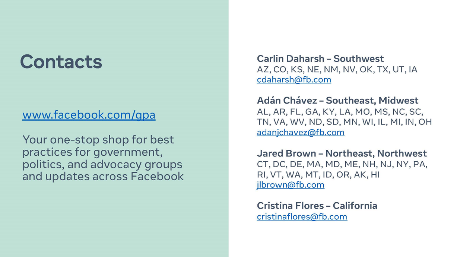 www.facebook.com/gpa/help
canva.com
123RF: https://www.123rf.com/
Visme: https://www.visme.co/
Easil: https://about.easil.com/
Over: https://www.madewithover.com/
Poster My Wall: https://postermywall.com/
Loomly: https://www.loomly.com/Music: 
YouTube Audio Library:  https://studio.youtube.com/channel/UCc08XF7Upq-flgERNmGVCbA/music
Facebook Sound Collection: https://business.facebook.com/creatorstudio/?tab=ct_sound_collection&collection_id=all_pages
https://www.storyblocks.com/
https://artlist.io/
https://soundcloud.com/https://coschedule.com/
https://trello.com/home
www.hubspot.com/email-signature-generator
Social Media Accounts:@GrandviewParks
facebook.com/grandviewparks@HarfordCountyPRSarasota County Play @SRQCountyPlay @CityofSIB@dickinsonparksHigh Point Parks & Recreation, NC @highpointparksandrecreationRidgewood Parks and Recreation (NJ) : Facebook - Ridgewood Parks and Recreation@ajparksandrechttps://www.facebook.com/chesternhrecreation@ormondleisure FB and IGSomerset County Park Commission@SafetyHarborRecreation@TarponSpringsRecreation FB & Insta@JoplinParks
facebook.com/joplinparksandrecreation@lakeworthbeachpbcCity of Orangeburg Parks and Recreation Department @orangeburgparksRidgewood Parks and Recreation (NJ) : Instagram - Ridgewood.parksandrecreation@haysvilleks@nmbafc FB- North Myrtle Beach Aquatic & Fitness Center@neptunetownship.orgIG: somerset.parksmotivation Monday, talking point Tuesdays, workout Wednesday, thankful Thursday, weekend workout, weekend crafts, schedule SundayAnd remember albums are awesome to use on FB!@PalmettoBayVlg FB: Village of Palmetto Bay  IG:villageofpalmettobay